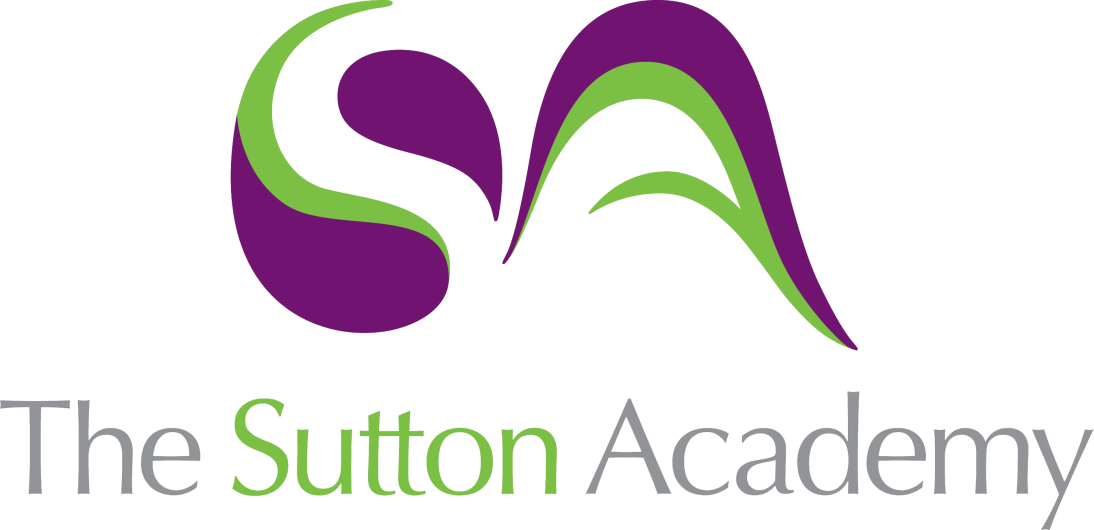 Knowledge Rich Curriculum Plan Year 11 Foundation+ Compound Measures and Ratio and Proportion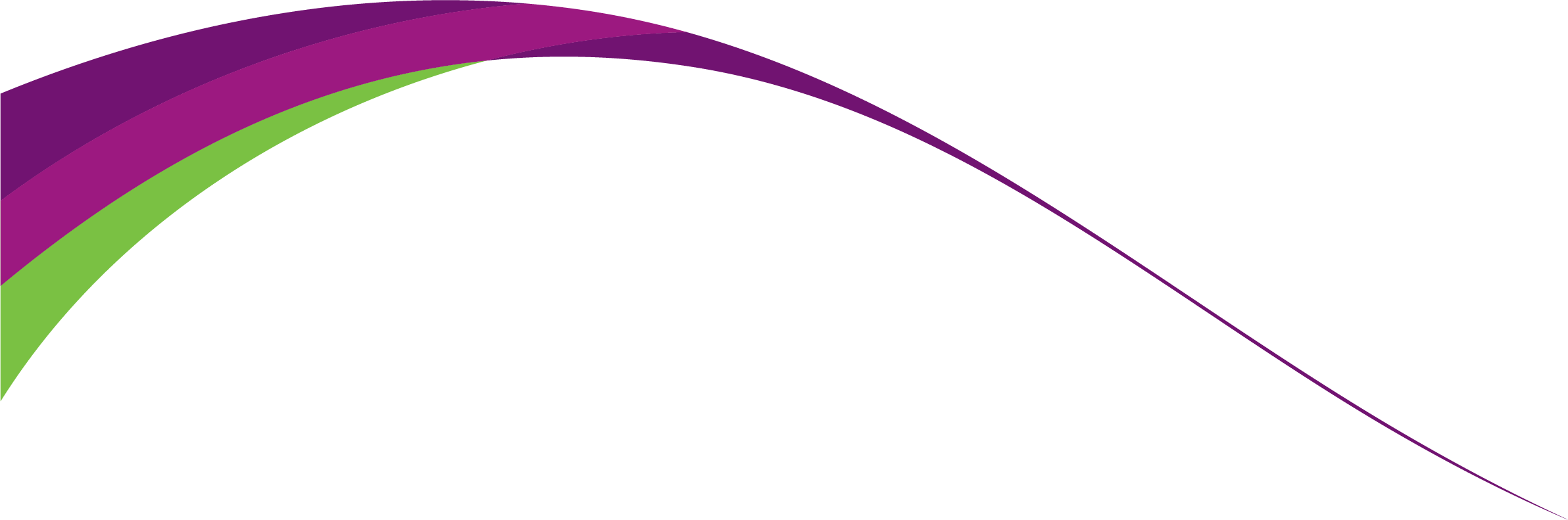 Lesson/Learning Sequence Intended Knowledge:Students will know that…Tiered Vocabulary Prior Knowledge:In order to know this, students need to already know that…Assessment To learn how to calculate speed, distance and timeStudents will know that Students will know that Students will know that Students will know the formula triangle for speed, distance and timeStudents will know how to solve basic SDT problems where the time is an integer number of hours and all units correspondStudents will know how to make simple conversions for minutes to decimal hours - they will know that 30 minutes is 0.5 hours and 15 minutes is 0.25 hoursStudents will know how to calculate speed, distance or time given the two other variables including where the time needs to be converted into a decimal number of minutes or hoursStudents will know how to calculate speed, distance or time using two variables where they need to convert time written in hours and minutes to a decimalStudents will know how to calculate average speed given distance and time for multi-stage journeysStudents will need to know how to solve more complex problems involving speed, distance and timeSpeed – the rate at which someone or something moves or operates or is able to move or operate.Students should already know how to convert from minutes to hours and minutesTo learn how to draw and interpret distance-time graphsStudents will know how to draw distance–time graphs.Students will know how to work out time intervals for graph scales.Students will know how to find the total time taken of individual sections of a distance-time graph.Students will know how to find the speed of individual sections of a distance-time graph.Students will know how to find the total distance in individual sections of a distance-time graph.Students will know how to interpret information presented in a range of linear and non-linear graphs;Students will know how to interpret graphs with negative values on axes;Students will know how to interpret gradient as the rate of change in distance–time and speed–time graphs, graphs of containers filling and emptying, and unit price graphs.Students need to know how to find the difference between two timesTo learn how to write, simplify and share in a ratio Students will know how to simplify ratios in the form of 1 : n or n : 1.Students will know how to convert fractions into ratios and vice versa.Students will know how to understand and express the multiplicative relationship between two quantities as a ratio or a fraction.Students will know how to share a quantity into a two-part given ratio.Students will know how to share a quantity into a three-part given ratio. Ratio - in mathematics, a ratio indicates how many times one number contains another. Simplify – make (something) simpler or easier to do or understand.Share – split up between partsStudents should already know how to write and simplify ratioTo learn how to share in a ratioStudents will know how to share a quantity into a two-part given ratio.Students will know how to share a quantity into a three-part given ratio. Students will know how to find quantities within a ratio when the difference between two parts is given.Students will know how to solve sharing in ratio problems within context.Students should already know how to share in a ratioTo learn how to solve problems involving ratioStudents will know how to share an amount in a given ratioStudents will know how to find quantities within a ratio when the value of one part is given. Students will know how to find quantities within a ratio when the difference between two parts is given. Students will know how to solve more complex ratio problems including those which involve percentages and fractionsStudents will know how to combine two ratios in the form a:b, b:c etc. and use them for comparison between three parts.Students will need to know how to find the lowest common multiple of two numbersTo learn how to identify the best buyStudents will know how to find the best buy by either finding the value of one item for each option or finding the value of a common multiple of each item.Students will know how to find the best buy in more complex scenarios where percentage discounts or fractions are also involvedValue – how much money something is worthStudents will need to know how to find the lowest common multiple of two numbersTo learn how to convert between different currenciesStudents will know how to convert between different currencies.Currency – a system of money in general use in a particular country.Convert – change/ swap toStudents will need to know how to multiply decimalsStudents will need to know how to divide decimalsTo learn how to solve problems involving real life graphsStudents will know how to draw straight line graphs for real-life situations, including ready reckoner graphs for example; conversion graphs, fuel bills graphs, fixed charge and cost per unit etc...Students will know how to use and interpret ready reckoner graphs.Students will need to know how to calculate gradient and identify the y-intercept of a given graphTo learn how to solve real life problems involving inverse proportionStudents will know the difference between direct and inverse proportionStudents will know how to solve real life problems involving inverse proportion without using algebra (e.g. number of worker problems etc.)Inverse – Opposite Inverse Proportion – If two things are inversely proportional then as one increases the other decreases or vice versa
Students will need to know how to multiply and divideTo learn how to solve algebraic direct proportion problemsStudents will know how to solve algebraic direct proportion problems by writing an algebraic statement in the form y = kx before substituting in given values to find the value of k and then using the resultant formula to find further missing values.Students will know that k is known as the constant of proportionalityDirect Proportion – If two things are directly proportional then if one increases, so does the other, if one decreases, then so does the otherConstant – a quantity or parameter that does not change its value whatever the value of the variables
Students will need to know how to substitute numbers into formulaeStudents will need to know how to solve simple one step equations in the form a = bxTo learn how to solve algebraic inverse proportion problemsStudents will know how to solve algebraic inverse proportion problems by writing an algebraic statement in the form y = k/x before substituting in given values to find the value of k and then using the resultant formula to find further missing values.Students will know that k is known as the constant of proportionalityInverse Proportion – If two things are inversely proportional then as one increases the other decreases or vice versa Constant – a quantity or parameter that does not change its value whatever the value of the variablesStudents will need to know how to substitute numbers into formulaeStudents will need to know how to solve one step equations involving fractions